2 декабря в школе прошёл вечер для учащихся 5 – 11 классов, посвящённый уходящему Году КИНО и Литературе. Ребята всех классов активно готовились к мероприятию: инсценировали эпизоды из сказок, фильмов, пели песни.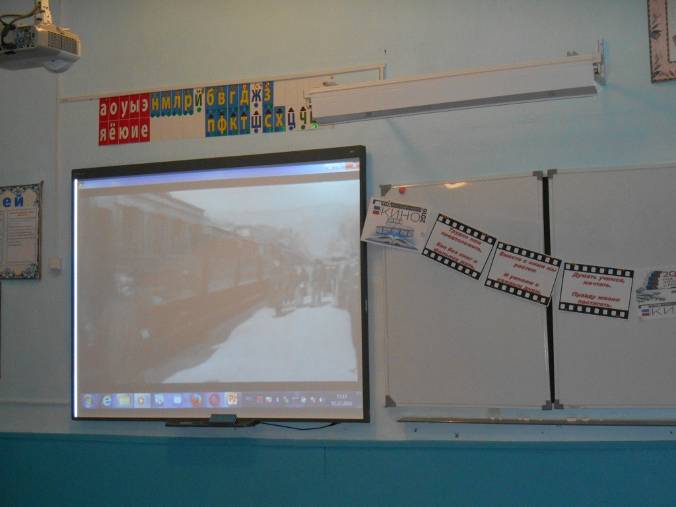 Открылся вечер «прибытием поезда» и песней «Фильм, фильм, фильм…». А ведущие, Кочергина Светлана и Винокурова Ирина, 11 кл., пояснили зрителям, что речь пойдёт и о фильмах, так как уходящий год – Год Кино, и о литературе. Ведь без литературных произведений вряд ли может жить кино!Ведущие рассказали о классических произведениях, которые были экранизированы.Всё выступление сопровождалось презентацией о Литературе и Кино. Учителя, Мартынова Т.Ф. и Чубатова С.А. представили презентацию о знаменитых людях Алтайского края:  М. Евдокимове, Н. Усатовой, Е. Савиновой, В. Золотухине, А. Панкратове-Чёрном, В. Булдакове, Р. Рождественском. Были показаны фрагменты из видеофильмов,  ЕРАЛАША, спектакля  с участием наших знаменитых артистов. Прозвучала песня «Мгновения» и был показан отрывок из фильма «17 мгновений весны».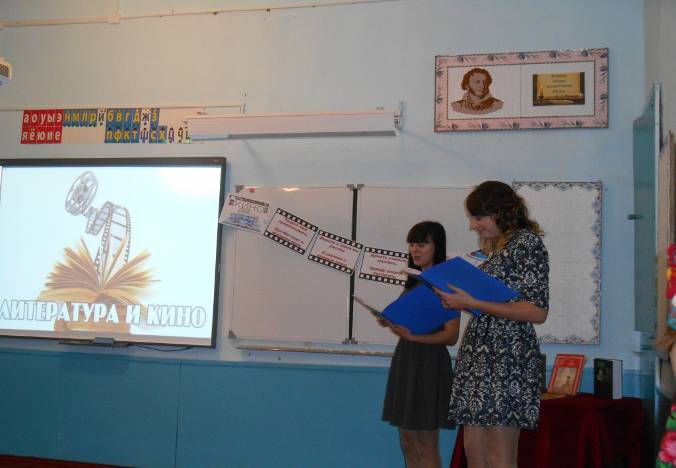 «Без союза Литературы и Кино мы бы не увидели знаменитых произведений на экране» – так начали своё выступление ведущие Кононов Егор и Конькова Анастасия (8 кл.). Они рассказали об интересных фактах «из жизни кинематографа».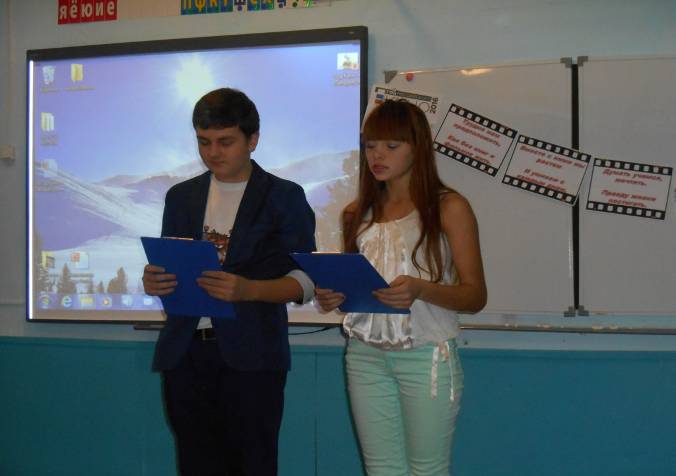 А потом ученики каждого класса попробовали себя в роли режиссёров и актёров. А всё началось со сказки, в которой Царю (Шплис Светлана, 11 кл.) было так скучно, что Нянька (Николаева Анфиса, 8 кл.) и Слуга (Тумасов Георгий, 8 кл.) решили развеселить Царя и доказать, что «не всё так плохо»!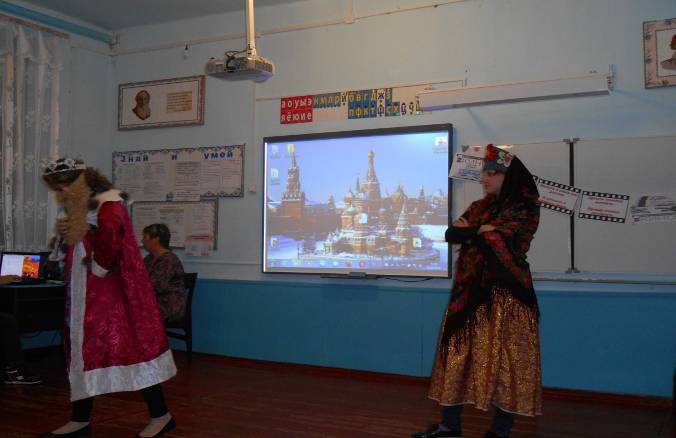 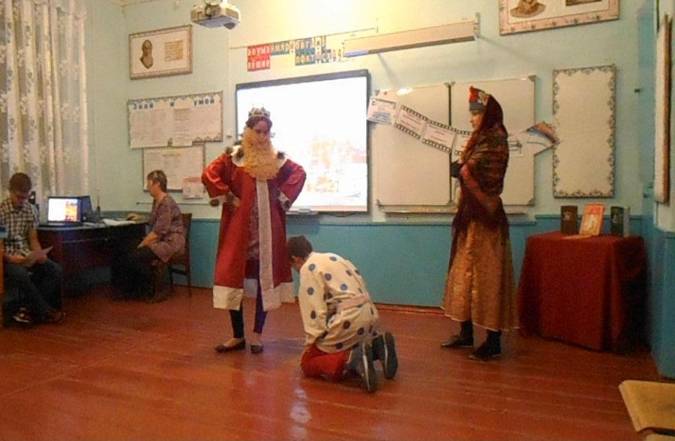 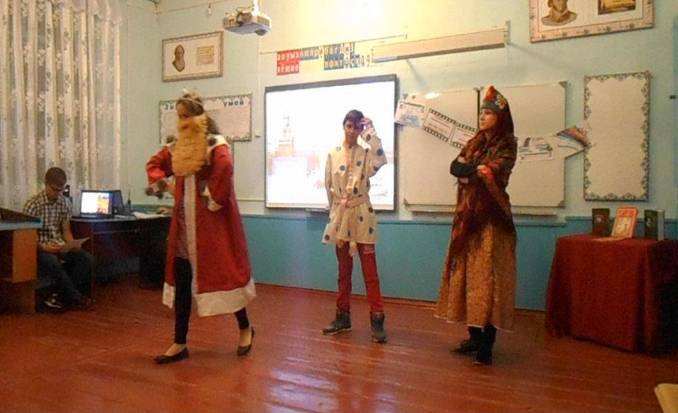 Царь сердится, а вот уже и другая сказка спешит к нам в гости. Берш Руслан и Мартынова Ольга (6 кл.) играют фрагмент из сказки «Кощей Бессмертный».Выступление  героев сказки сопровождается показом видеофрагмента (без звука). 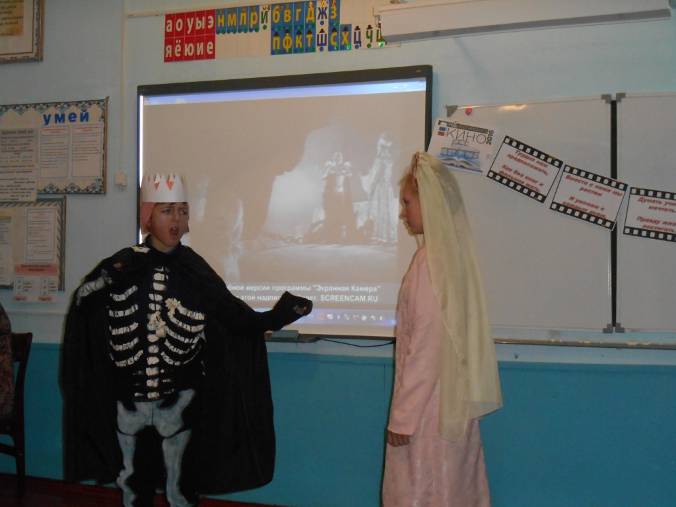 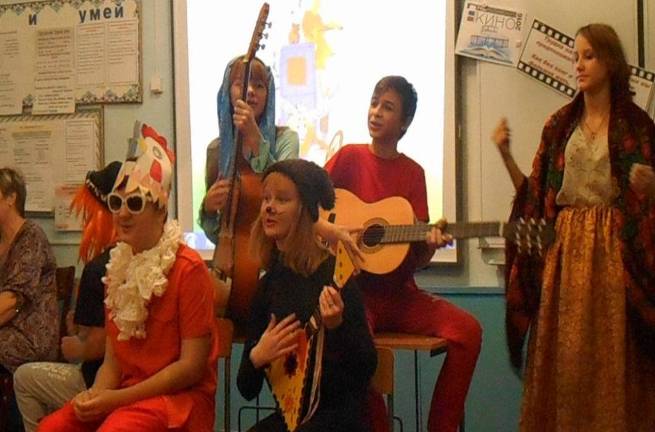 8-миклассники выступают с песней Трубадура из сказки «Бременские музыканты».А как весело поют и интересно играют роли! Молодцы!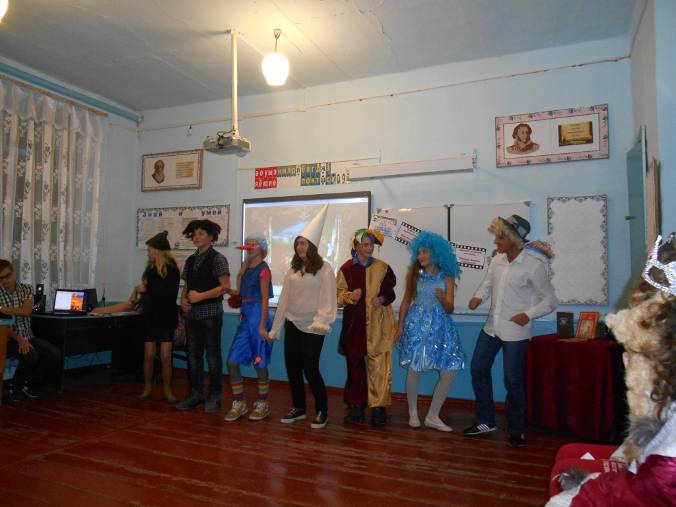 Ученики 7 класса пришли на праздник с песней из доброй сказки «Буратино».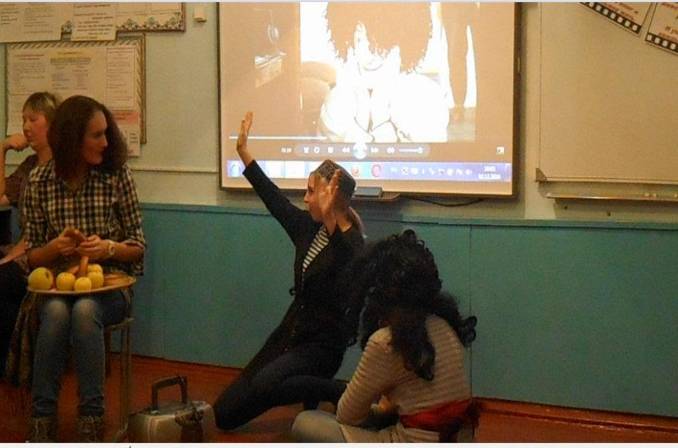 Смешную комедию  «Кавказская пленница» и песню представили девушки 10 класса.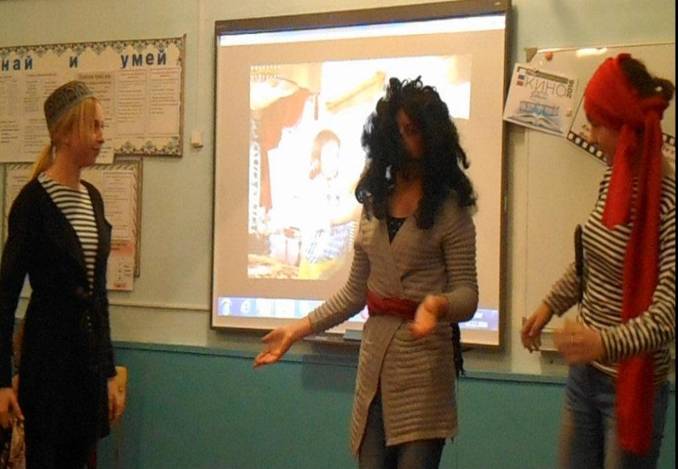 И костюмы, и песня, и танец, и даже поднос с фруктами и калачом, и магнитофон – всё в точности, как в фильме. Ну, прямо, настоящие режиссёры и артисты!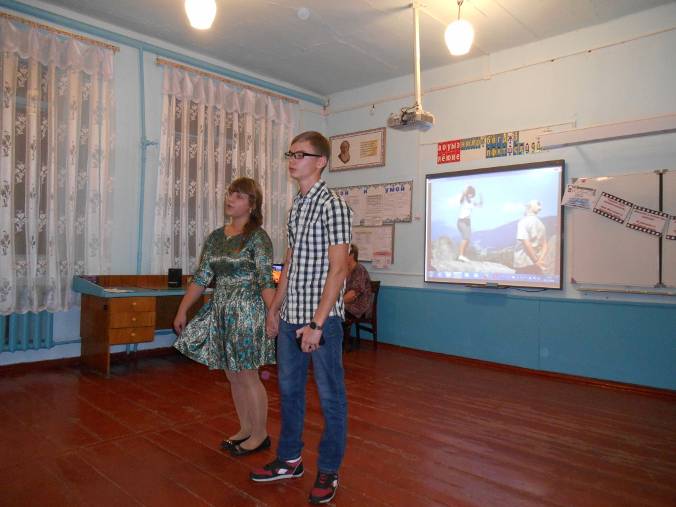 Фрагмент из фильма «Кавказская пленница» показали 9-тиклассники, Беглова Анастасия и Новиков Анатолий. Они спели песню «Где-то на белом свете…». Молодцы, настоящие герои из кинофильма!После выступления ребят Мартынова Тамара Фёдоровна, учитель литературы, представила новые книги, поступившие в школьную библиотеку: книгу о Валерии Золотухине и о Василии Макаровиче Шукшине.  А о книге Александра Грина «Алые паруса» не только рассказали, но и показали фрагменты этого прекрасного фильма о любви, о мечте, о стремлении к чудесам, к счастью.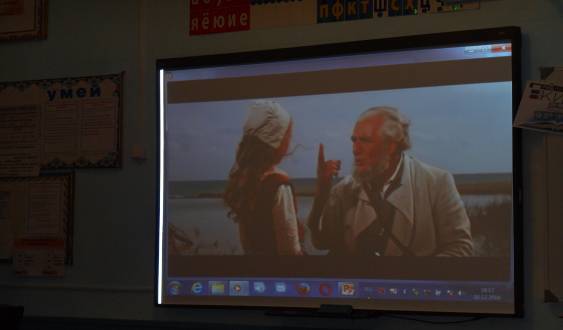 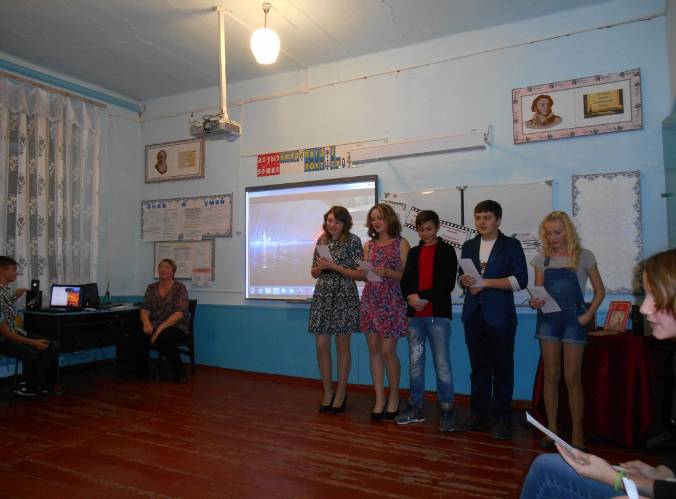 В заключение все отправились на знаменитой бригантине «Алые паруса» вслед за своей мечтой вместе с Греем и Ассоль  и  спели песню «Ребята, надо верить в чудеса…»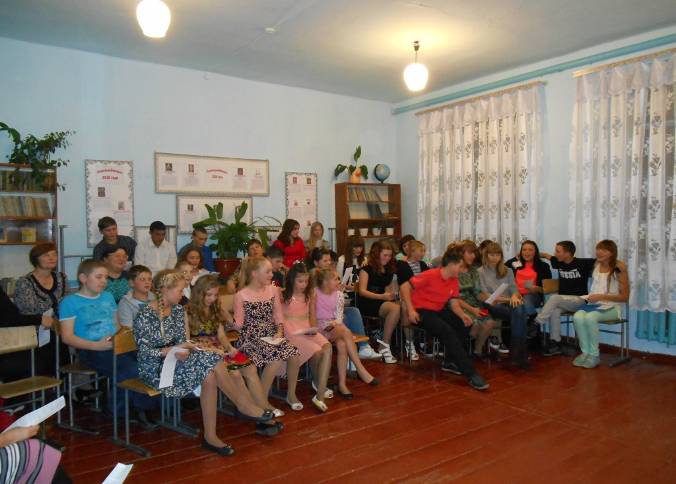 И ребята, и учителя спели песню  под видеофрагмент  «Алые паруса в Санкт-Петербурге – 2016».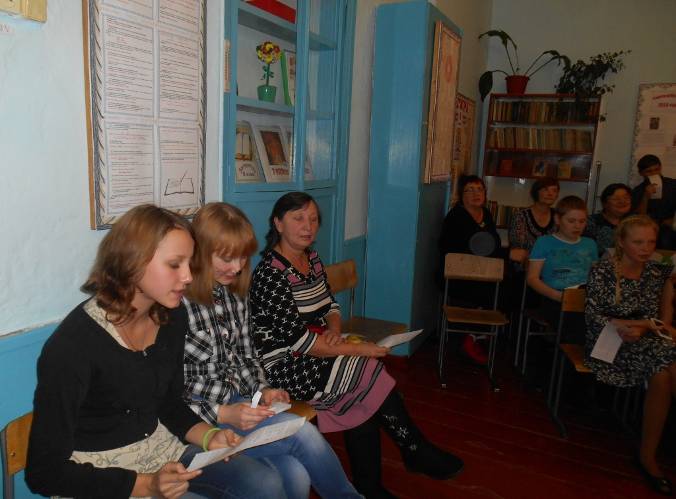 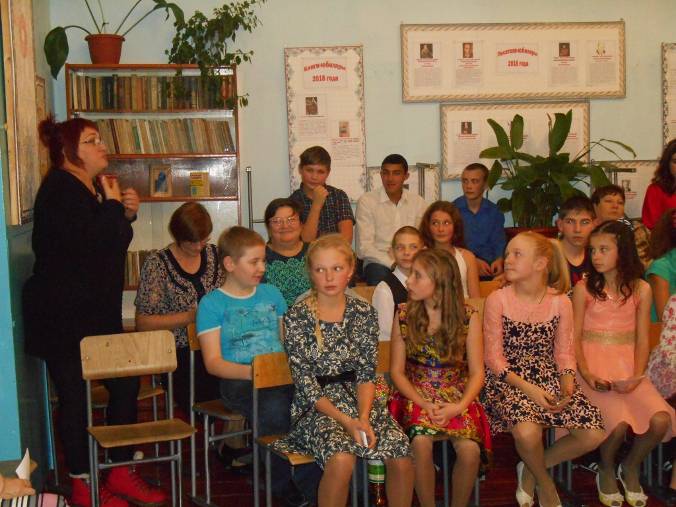 Учитель нач. кл., Емшина Валентина Георговна, поблагодарила всех ребят за прекрасные выступления, ответственных (8 и 11 классы) за подготовку праздничного вечера.Действительно, всем понравился праздник, посвящённый Году Кино и Великому искусству – ЛитературеСПАСИБО всем детям и учителям, принимающим активное участие в подготовке этого вечера!!!СПАСИБО всем за яркое выступление, за артистичность, за море положительных эмоций!!!